PLÁN UČIVA 10. 5. – 14. 5. 2021 – DISTANČNÍ VÝUKA - 6. A ČESKÝ JAZYKpondělí, úterý, čtvrtek MLUVNICE – online hodiny dle rozvrhuodkaz:  https://meet.google.com/ekv-gjhm-zhcTéma: Skladba - větné členyPŘEDMĚT- UČ. str. 72 - 74; PS str. str. 31/4; 32/5, 6, 7 (kontrolujeme na online hodinách)DÚ - zašli do 15. 5. : https://www.liveworksheets.com/vl718427sfLITERATURA – samostatná práceDaisy Mrázková: Auto z pralesapřečti si úryvek v čítance na str. 124 - 125pracuj s textem, odpověz na otázky v PL, který je zadaný v google učebněodevzdání: 15. 5.SLOHPopis pracovního postupuhttps://www.liveworksheets.com/dm1757392rtzašlete do 15. 5.MATEMATIKAOrganizace: Doufám, že jste si užijli všichni víkend, jak se správně má, a tak hurá do práce. Videovýuka se uskuteční jako obvykle v pondělí v 8:25 h., ve středu v 9:30h. a ve čtvrtek v 7:30 h.  Budete-li mít jakékoliv dotazy k zadání úkolů, tak si je připravte. Přístup online https://meet.google.com/znu-hwoj-hpe  na všechny hodiny. Téma: Úhly – konstrukce osy úhlu a úhlů 60° a 45° bez úhloměru, sčítání. Celá čísla – opakováníMáme geometrii. Nalezněte si učebnice a PS z geometrie a připravte si pomůcky, hlavně úhloměr. Celá čísla budeme probírat do konce šk. roku, budou vždy na PL. PL jste dostali ve škole. Úkoly, prosím, pošlete do neděle 16.4.2021 na messenger nebo na můj email. Práce bude ohodnocena. Dú: 	a) Vypočítané příklady-ofocené pošlete do neděle 16.4.2021.	b) PL č. 10 vyplňte celý ofoťte a pošlete. Úhly s postupy nalepte do sešitu geometrie.	c) PS z geometrie str.18/př.3; str.19/př.6; dobrovolně př.6 / str.15	d) Učebnice str.25-43 prolistovat a prohlédnout základní postupy konstrukce.				Lístečky, prosím, vlepte do sešitu!      FYZIKAOrganizace: Videovýuka se uskuteční v úterý v 11:20h.. Budete-li mít jakékoliv dotazy k zadání úkolů, tak si je připravte. Přístup online https://meet.google.com/znu-hwoj-hpe. 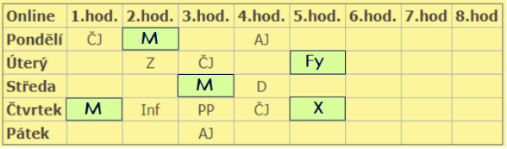 Dú: 	a) Zápis do sešitu tentokrát bude. Téma – Změna objemu pevných těles, kapalin a plynů. (str.100-105). Vaším úkolem je, podívat se na úkol s teplotou a zopakovat si základní pojmy. Nakreslit obrázek 2.31 na str.100.Nezapomeňte si vždy připravit sešit a psací pomůcky na online hodiny, tentokrát i PS geometrie a pomůcky na geometrii. Kdo si můžete zadání vytisknout, vlepte si ho do sešitu, ostatní si opište. Přeji vám všem, aby se vám vše podařilo, hezký víkend a uvidíme se na online hodinách Fyziky a Matematiky. JČANGLICKÝ JAZYKOnline hodina proběhne v pondělí 10:25 a v pátek 9:30 na odkazu přes GC.Book p.  25ex.5b – Napsat do sešitu věty se správným časemex. 6a, 7 – přečti si text ve cv. 7 a odpověz na otázky ve cv. 6a, napiš, které výroky jsou pravdivé a které lživéWorkbook p. 18/ex. 1, 2, 45Procvičit slovíčka 2C ve WB na str. 81 a na quizletu: https://quizlet.com/_9t230i?x=1qqt&i=34okh6VKOTéma: Čeští prezidentiUčebnice str. 77 – Napiš si do sešitu pod sebe jména všech českých prezidentů od roku 1918 až po současnostZnáš je všechny?Kdo je dokáže v další hodině vyjmenovat, jak šli přesně za sebou, může se nechat vyzkoušet a dostat jedničkuPŘÍRODOPISTéma: Botanika – mechorostyZápis mechy a játrovkyPrezentace stále na stejném odkazu:https://drive.google.com/drive/folders/11uUVC4VVHQRkV31seGpkqeIw4eI8a-CiZápis zašlete do pátku na email horak@zsnechanice.cz !!! Povinně, na známky.DĚJEPISpondělí: samostudium - Nakresli jak mohl vypadat Hannibalův přechod Alp. (známka za aktivitu) Odevzdej do GC.středa: V hodině budeme opakovat ovládnutí Itálie, punské války, ovládnutí Makedonie a Řecka.ODKAZ NA HODINU: https://meet.google.com/rsi-uwin-nua ZEMĚPISVýuka online: úterý - 6.A od 8.25 hod., 6.B - od 7.30 hod. Téma: Jezera, bažiny a jiné vodní nádrže (učebnice str. 62 – 63)Odkaz: https://meet.google.com/xns-nzby-iryMějte připravené učebnice, sešity, atlasy, psací potřebySamostatná práce:Přečtěte si v učebnici kapitolu Ledovce (str. 63 – 64)Úkol: 1. Ve kterém evropském pohoří se nacházejí horské ledovce?           2. Co jsou to fjordy?(Pošlete přes bakaláře (Komens) nebo na email hruskova@zsnechanice.cz)INFORMATIKAPozor!! online hodiny dle rozvrhu odkaz na připojení pošlu před hodinou do bakalářůVÝCHOVA KE ZDRAVÍmateriály a úkoly v google učebně